BẢN TIN DỰ BÁO THỦY VĂN(Phục vụ Quy trình vận hành liên hồ chứa trên lưu vực sông Hồng)1. Các trị số mực nước thực đo trong 24 giờ qua:2. Các trị số thủy văn dự báo 48 giờ tới:3. Các trị số thủy văn dự báo 24 giờ tới4. Nhận định4.1. Nhận định tình hình dòng chảy 5 ngày (xem chi tiết trong bảng dưới) Từ ngày 19/7 đến 20/7, trên thượng lưu hệ thống sông Hồng - Thái Bình, sông Hoàng Long sẽ xuất hiện 1 đợt lũ. Biên độ lũ lên trên các sông như sau: thượng lưu sông Hồng - Thái Bình từ 2-4m; sông Hoàng Long từ 1-2m. Trong đợt lũ này, đỉnh lũ sông Hoàng Long, sông Thao, sông Lô lên mức BĐ1-BĐ2.4.2. Nhận định tình hình dòng chảy 5 -10 ngày tới: Trong 5 đến 10 ngày tới, dòng chảy đến các hồ sẽ biến đổi chậm; mực nước trên sông sẽ xuống, sau biến đổi chậm.Đặc trưng dòng chảy (m3/s) đến 4 hồ trong 5 ngày tớiĐặc trưng mực nước, lưu lượng tại các trạm thủy văn trong 5 ngày tớiDỰ BÁO LIÊN HỒ CHỨA CÁC TỈNH MIỀN BẮCĐÊM 19 NGÀY 20 THÁNG 07 NĂM 20181. Thời tiết 24 giờ qua: 		Do chịu ảnh hưởng của dải hội tụ nhiệt đới đi qua khu vực Bắc Trung Bộ nối với cơn bão số 3 đêm hôm qua đổ bộ vào đất liền các tỉnh Thanh Hóa-Nghệ An và suy yếu thành áp thấp nhiệt đới nên ở Bắc Bộ có mưa, mưa vừa và rải rác có dông; riêng khu Đông Bắc, khu vực trung du và đồng bằng, các tỉnh Sơn La-Hòa Bình có mưa to, có nơi mưa rất to. 2. Xu thế, diễn biến thời tiết lưu vực sông Hồng trong 24-48 giờ tới:	Trong 24 giờ tới: Dải hội tụ nhiệt đới hoạt động mạnh nối với áp thấp nhiệt đới (suy yếu từ cơn bão số 3) tiếp tục có khả năng suy yếu thành vùng thấp có trục đi qua khu vực Bắc Trung Bộ. Phía Tây Bắc Bộ có mưa, mưa vừa, có nơi mưa to và rải rác có dông, riêng Sơn La và Hòa Bình có mưa to, có nơi mưa rất to. Trong cơn dông có khả năng xảy ra tố, lốc và gió giật mạnh. Phía Đông Bắc Bộ có mưa vừa, có nơi mưa to và rải rác có dông; riêng khu vực trung du và Đồng Bằng có mưa to đến rất to. Trong cơn dông có khả năng xảy ra tố, lốc và gió giật mạnh.Trong 24-48 giờ tới: Dải hội tụ nhiệt đới duy trì hoạt động mạnh và có xu hướng nâng trục chậm lên phía Bắc. Bắc Bộ có mưa, mưa vừa, có nơi mưa to và rải rác có dông, riêng khu vực đồng bằng và trung du Bắc Bộ, các tỉnh Hòa Bình, Sơn La có mưa vừa, mưa to, có nơi mưa rất to; trong cơn dông có khả năng xảy ra tố, lốc và gió giật mạnh.TỔNG CỤC KHÍ TƯỢNG THỦY VĂNTRUNG TÂM DỰ BÁO KHÍ TƯỢNG THỦY VĂN QUỐC GIASố: 35/DBQG_HOHN_20180719_1530CỘNG HOÀ XÃ HỘI CHỦ NGHĨA VIỆT Độc lập - Tự do - Hạnh phúc-----------Hà Nội, 15h30 ngày 19 tháng  07 năm 2018SôngTrạmMã số trạmMực nước thực đo (cm)Mực nước thực đo (cm)Mực nước thực đo (cm)Mực nước thực đo (cm)SôngTrạmMã số trạm07/18/201807/18/201807/19/201807/19/2018SôngTrạmMã số trạm13h19h1h7hĐà Hồ Hòa Bình(*)741145643464141203522ThaoYên Bái741292791276427582755ThaoPhú Thọ741541470149114971496LôTuyên Quang741461615161016791691LôVụ Quang741551045104810491054HồngSơn Tây74162867871874871HồngHà Nội74165540540546550CầuĐáp Cầu91311236224234240ThươngPhủ Lạng Thương91313219206221233Lục NamLục Nam91316203190217222Thái BìnhPhả Lại91170212205229230TrạmNgày07/19/201807/19/201807/20/201807/20/201807/20/201807/20/201807/21/201807/21/2018Trạm    Giờ13h19h1h7h13h19h1h7hHồ Hòa BìnhH, cm1031810340103601037510387103951039910400Hồ Hòa BìnhQ, m3/s55867500720069006600620059005700Yên BáiH, cm28302900295030003015303030453060Phú ThọH, cm15281560158016001615163016401650Tuyên QuangH, cm16531615167817401705167017351800Vụ QuangH, cm10601065107010751083109011051120Sơn TâyH, cm873875873870860850843835Hà NộiH, cm550550550550540530520510Đáp CầuH, cm233225238270Phủ Lạng ThươngH, cm227220240280Lục NamH, cm226330410330Phả LạiH, cm220210225240228215225235TrạmNgày07/19/201807/19/201807/20/201807/20/2018TrạmGiờ13h19h1h7hHồ Sơn LaH, cm19874198661985719835Hồ Sơn LaQ, m3/s2300260025001500Hồ Tuyên QuangH, cm10024100211002410034Hồ Tuyên QuangQ, m3/s226360310290Hồ Thác BàH, cm4858485748594862Hồ Thác BàQ, m3/s230260280350Bảo YênH, cm6850688069106900Bến NgọcH, cm1670166016501650Đặc trưngĐơn vịHồ Sơn LaHồ Hòa BìnhHồ Tuyên QuangHồ Thác BàMaxm3/s4800750014001200Trung bìnhm3/s29405530410338Minm3/s10503000230120NgàySông ThaoSông ThaoSông ThaoSông ThaoSông LôSông LôSông LôSông LôSông LôSông LôSông HồngSông HồngSông HồngSông HồngNgàyYên BáiYên BáiPhú ThọPhú ThọTuyên QuangTuyên QuangVụ QuangVụ QuangHàm YênHàm YênSơn TâySơn TâyHà NộiHà NộiNgàyH (cm)Q (m3/s)H (cm)Q (m3/s)H (cm)Q (m3/s)H (cm)Q (m3/s)H (cm)Q (m3/s)H (cm)Q (m3/s)H (cm)Q (m3/s)Max308026181700211021003500128032403100202086056015505396TB28761380160012051920205011842720295013608265273.25034826Min27708561540778160028410402190265026080050254904671Nơi nhận:- Văn phòng BCĐ TW PCTT;- Bộ Công thương – EVN;- Công ty Thủy điện Sơn La;- Công ty Thủy điện Hòa Bình;- Công ty Thủy điện Tuyên Quang;- Công ty Thủy điện Thác Bà.TƯQ. GIÁM ĐỐCĐIỀU HÀNH PHÒNG TVBBTrịnh Thu PhươngTỔNG CỤC KHÍ TƯỢNG THỦY VĂNTRUNG TÂM DỰ BÁOKHÍ TƯỢNG THUỶ VĂN QUỐC GIACỘNG HOÀ XÃ HỘI CHỦ NGHĨA VIỆT NAM                                                Độc lập - Tự do - Hạnh phúc  Tin phát lúc: 10h30Hà Nội, ngày 19 tháng 07 năm 2018Duyệt tinNguyễn Văn Hưởng  Dự báo viênVũ Tuấn Anh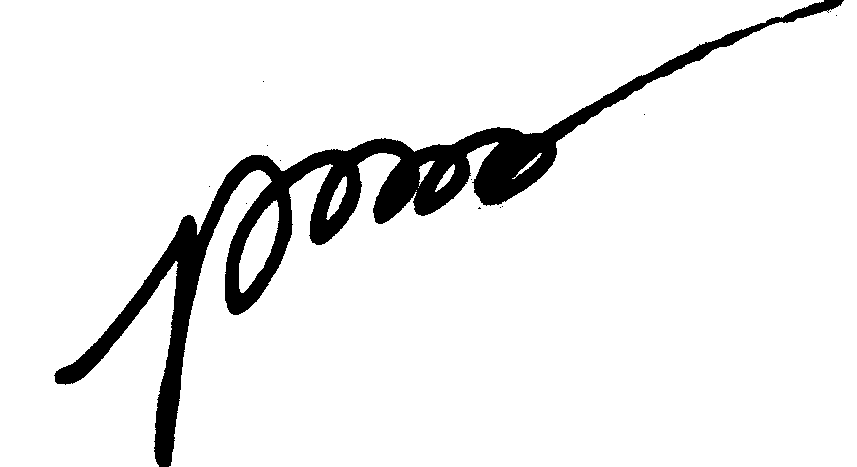 